INDICAÇÃO Nº 1096/2020Indica ao Poder Executivo Municipal, Limpeza e cercamento em área pública (acesso) localizada na rua Teodoro Bataglia frente ao número 550, bairro Santa Alice, neste município.Excelentíssimo Senhor Prefeito Municipal, Justificativa:Conforme relatos de moradores locais se faz necessário o cercamento da área pública e a limpeza no local acima citado.Plenário “Dr. Tancredo Neves”, em 07 de maio de 2020.                                                        Celso Ávila (PV)-vereador-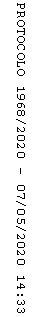 